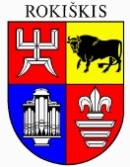 ROKIŠKIO RAJONO SAVIVALDYBĖS MERASPOTVARKISDĖL 2024 METŲ PAGRINDINIO UGDYMO PASIEKIMŲ PATIKRINIMO MOKINIŲ IR BUVUSIŲ MOKINIŲ DARBŲ VERTINIMO CENTRŲ STEIGIMO2024 m. vasario 13 d. Nr. MV-75RokiškisVadovaudamasis Lietuvos Respublikos vietos savivaldos įstatymo 25 straipsnio 5 dalimi, Pagrindinio ugdymo pasiekimų patikrinimo organizavimo ir vykdymo tvarkos aprašo, patvirtinto Lietuvos Respublikos švietimo, mokslo ir sporto ministro . gruodžio 30 d. įsakymu Nr. V-2558 (Lietuvos Respublikos švietimo, mokslo ir sporto ministro 2021 m. kovo 30 d. įsakymo Nr. V-483 redakcija) „Dėl Pagrindinio ugdymo pasiekimų patikrinimo organizavimo ir vykdymo tvarkos aprašo patvirtinimo“, 63 punktu:1. S t e i g i u 2024 m. lietuvių kalbos ir literatūros (raštu) pagrindinio ugdymo pasiekimų patikrinimo (toliau – PUPP) mokinių ir buvusių mokinių darbų vertinimo centrus:1.1. Rokiškio Juozo Tumo-Vaižganto gimnazijoje (adresas – M. Riomerio g. 1, Rokiškis) – kandidatų skaičius centre – iš viso 149 (Rokiškio Juozo Tumo-Vaižganto gimnazijos – 149);1.2. Rokiškio r. Kamajų Antano Strazdo gimnazijoje (adresas –  K. Šešelgio g. 9, Kamajai, Rokiškio r.) – kandidatų skaičius centre – iš viso 85 (Rokiškio r. Kamajų Antano Strazdo gimnazijos – 33; Rokiškio r. Pandėlio gimnazijos – 26; Rokiškio r. Obelių gimnazijos – 14; Rokiškio r. Juodupės gimnazijos – 12).2. S t e i g i u 2024 m. matematikos PUPP mokinių ir buvusių mokinių darbų vertinimo centrus:2.1. Rokiškio Juozo Tumo-Vaižganto gimnazijoje (adresas – M. Riomerio g. 1, Rokiškis) – kandidatų skaičius centre – iš viso 149 (Rokiškio Juozo Tumo-Vaižganto gimnazijos – 149);2.2. Rokiškio r. Kamajų Antano Strazdo gimnazijoje (adresas – K. Šešelgio g. 9, Kamajai, Rokiškio r.) – kandidatų skaičius centre – iš viso 85 (Rokiškio r. Kamajų Antano Strazdo gimnazijos – 33; Rokiškio r. Pandėlio gimnazijos – 26; Rokiškio r. Obelių gimnazijos – 14; Rokiškio r. Juodupės gimnazijos – 12).3. P a v e d u PUPP vertinimo centrų vadovams sudaryti mokinių ir buvusių mokinių darbų vertinimo komisijas (toliau – vertinimo komisijos). 4. Į p a r e i g o j u PUPP vertinimo centrų vadovus, kurie sudaro bendras vertinimo komisijas:4.1. nustatyti vertinimo komisijų darbo vietą;4.2. nustatyti PUPP rezultatų protokolų pateikimo mokykloms tvarką.Potvarkis per vieną mėnesį gali būti skundžiamas Lietuvos administracinių ginčų komisijos Panevėžio apygardos skyriui (Respublikos g. 62, Panevėžys) Lietuvos Respublikos ikiteisminio administracinių ginčų nagrinėjimo tvarkos įstatymo nustatyta tvarka.Savivaldybės meras				Ramūnas GodeliauskasRita Elmonienė          